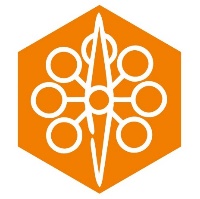 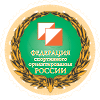 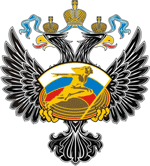 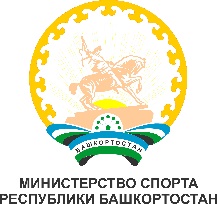 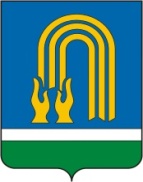 ИНФОРМАЦИОННЫЙ  БЮЛЛЕТЕНЬ № 1КУБОК  РОССИИ, ВСЕРОССИЙСКИЕ  СОРЕВНОВАНИЯ 03-10 ЯНВАРЯ 2022 г. г. Октябрьский Республика Башкортостан ОБЩАЯ  ИНФОРМАЦИЯОрганизаторы соревнований- Министерство спорта Российской Федерации;- Федерация спортивного ориентирования России;- Министерство спорта Республики Башкортостан;- Башкортостанская республиканская федерация спортивного ориентирования;- Администрация городского округа г.Октябрьский Республики Башкортостан.Судейская коллегия:- Главный судья: Акимов Андрей Васильевич,  г. Озерск, ССВК- Главный секретарь: Злобина Татьяна Викторовна, г. Чебаркуль, ССВК- Директор соревнований, зам. Главного судьи по орг. вопросам:   Лукьянов Валериян Михайлович, г. Октябрьский (+79279489817)- Зам. Главного судьи по СТО: Солдатов Сергей Генрихович, г. Чебаркуль, ССВК- Судья-инспектор: Сибилев Сергей Владиславович, г. Ярославль, ССВКВРЕМЯ И МЕСТО ПРОВЕДЕНИЯ СОРЕВНОВАНИЙ.Соревнования проводятся с 03 по 10 января 2022 года в г. Октябрьский Республики Башкортостан. Центр соревнований – Муниципальное унитарное предприятие «Спортивно-оздоровительный комплекс «Спартак». Сайт соревнований https://o-bash.ru/ Программа соревнований:КУБОК  РОССИИ (маркированная трасса)ВСЕРОССИЙСКИЕ СОРЕВНОВАНИЯ(соревнования среди команд учреждений дополнительного образования детей (спортивных школ). УЧАСТНИКИ  СОРЕВНОВАНИЙ. Согласно Положений в соревнованиях участвуют сильнейшие спортсмены субъектов Российской Федерации. К участию в КУБКЕ РОССИИ допускаются мужчины и женщины 2003 г.р. и старше, юниоры и юниорки 2004 г.р., во ВСЕРОССИЙСКИХ соревнованиях юноши, девушки (до 18 лет) - 2005 - 2007 г.р., юноши, девушки (до 15 лет) - 2008 - 2010 г.р.ТРАНСПОРТ. До г. Октябрьского Республики Башкортостан можно добраться:	-  поездом до станции Туймазы (20 км до г. Октябрьского)	-  поездом до станции Аксаково или до ст. Абдулино (100 км до г. Октябрьского)	-  поездом или самолетом до г. Уфа, далее рейсовый автобус до г. Октябрьский (180 км)Проезд от станций Уфа, Аксаково, Абдулино, Туймазы:	 - заказ Октябрьское ПАТП (диспетчер – 8 (34767)4-07-04, приемная - 8 (34767)4-07-02))	 - заказ НП «Пассажир – сервис» (диспетчеры–8 (927) 238-23-12, 8 (927) 336-01-56,        8 (927) 938-18-88 ФИНАНСОВЫЕ УСЛОВИЯ УЧАСТИЯ В СОРЕВНОВАНИЯХ. Расходы по командированию участников соревнований (проезд, питание, проживание) за счет командирующих организаций.Автобусы от мест проживания до центра соревнований и обратно 40 - 60 руб. Оплата заявочного взноса осуществляется согласно порядку расчета заявочного взноса за одно спортивное соревнование в 2022 году, утвержденного ФСОР. Система электронной отметки – SportIDENT  БЕСКОНТАКТНАЯ. Стоимость аренды бесконтактного чипа SIAC - 100 рублей за 1 день соревнований. Оплата заявочного взноса осуществляется:	- перечислением средств на счет организатора: Банковские реквизиты:        - или  наличными при прохождении комиссии по допуску участников.РАЗМЕЩЕНИЕ  УЧАСТНИКОВ.COVID-19.Проведение соревнования осуществляется в соответствии с Регламентом по организации и проведению официальных физкультурных и спортивных мероприятий на территории Российской Федерации в условиях сохранения рисков распространения COVID-19, разработанным на основании постановления Главного государственного санитарного врача Российской 3 Федерации от 22.05.2020 № 15 «Об утверждении санитарноэпидемиологических правил СП 3.1.3597-20 «Профилактика новой коронавирусной инфекции (COVID-19)» и утвержденным Министром спорта Российской Федерации и Главным государственным санитарным врачом Российской Федерации 31.07.2020. ЗАЯВКАТехнические заявки с указанием номера ЧИПа, разряда, группы, года рождения подаются на  сервисе  http://orgeo.ru/ до 31 декабря 2021 г. Окончательная заявка на участие в спортивном соревновании, подписанная руководителем субъекта РФ в области ФК и спорта, региональной спортивной федерацией и врачом врачебно-физкультурного диспансера, представляются при прохождении комиссии по допуску участников в одном экземпляре. На каждого спортсмена к заявке прилагаются следующие документы:- паспорт гражданина РФ;- зачетная классификационная книжка с подтверждением выполнения требований и норм соответствующего спортивного разряда или спортивного звания;- договор страхования от несчастного случая (оригинал);- целевая медицинская справка на данные соревнования, если на данного спортсмена в заявке нет допуска врача.ПРЕДВАРИТЕЛЬНАЯ СПОРТИВНО-ТЕХНИЧЕСКАЯ ИНФОРМАЦИЯ.Местность	Район соревнований расположен на Бугульми́нско - Белебе́евской возвы́шенности. Абсолютная высота в районе – 150- над уровнем моря. В целом рельеф представлен увалистыми водоразделами сыртового характера. Он сильно расчленен овражно-балочной сетью с крутыми и короткими склонами, нередко осложненными ступенчатыми и террасовидными уступами. Склон возвышенности ступенчатый, уступы довольно крутые, наверху сменяются выровненными поверхностями.Лес преимущественно лиственный, местами с густым подлеском. Есть небольшие участки сосновых посадок. Районы проведения соревнований:Горнолыжный комплекс «Уязы-тау»;Спортивно-оздоровительный комплекс «Спартак».Карты районов подготовлены в 2015 – 2021 г. г. Составители карт: Максим Екишев (Нижний Новгород), Владимир Прохоров (Октябрьский), Сергей Солдатов (Чебаркуль). К предстоящим соревнованиям проведена специальная редакция карт.УСЛОВИЯ ДЛЯ ТРЕНИРОВОК.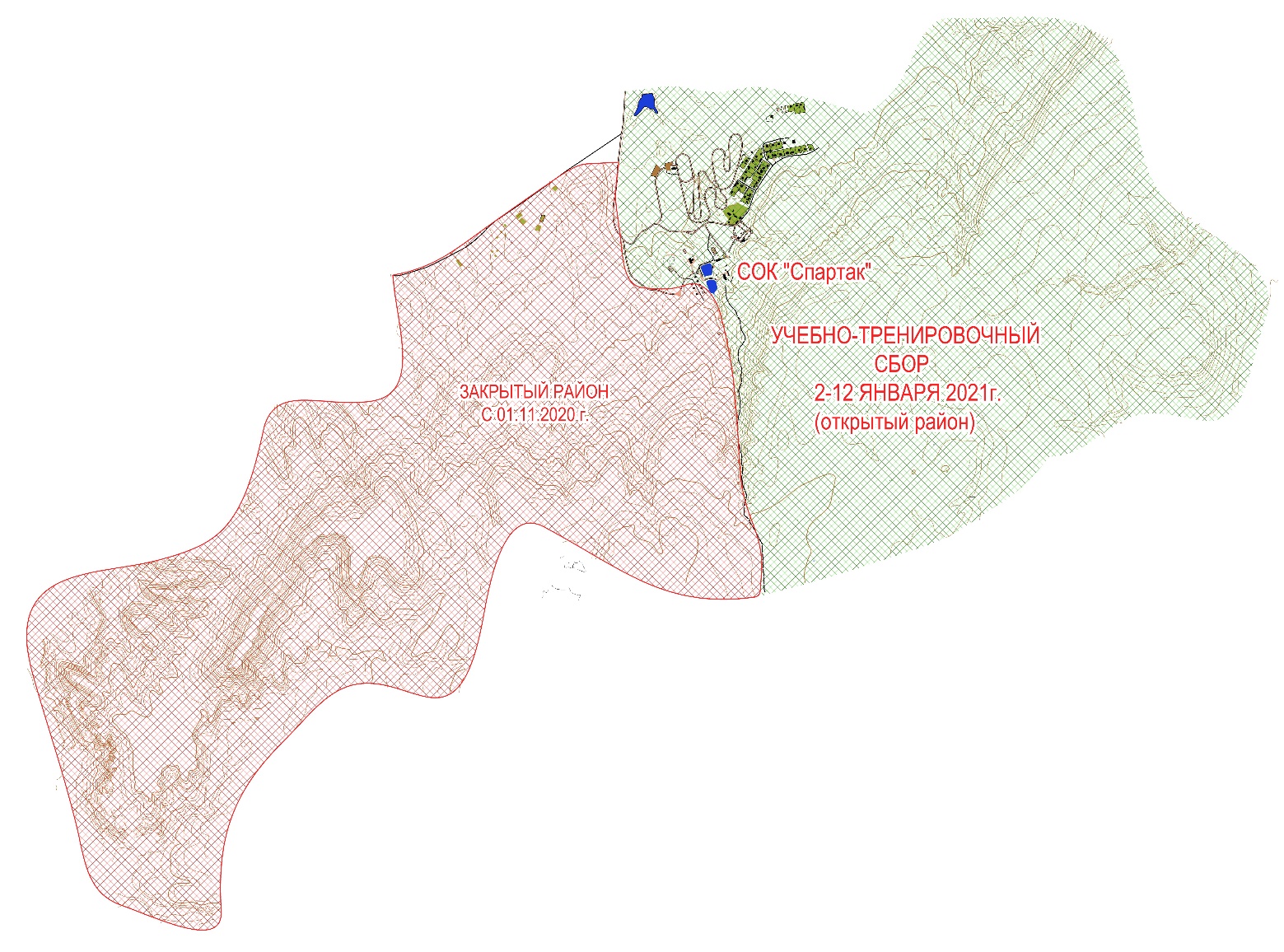 ФРАГМЕНТЫ КАРТ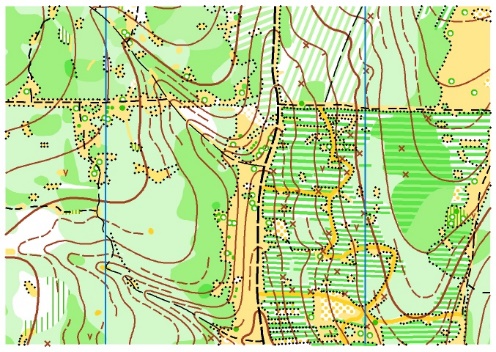 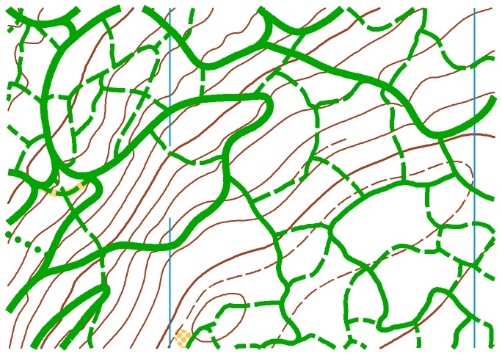                                        ГЛК «Уязы-тау»                                                                                      СОК «Спартак» ДатаПрограмма03.01.2022День заезда участников соревнований. Работа комиссии по допуску участников к соревнованиям. Модельная тренировка. 04.01.2022ЛГ - маркированная трасса 0830201811Я05.01.2022ЛГ - эстафета МТ - 3 человека 0830211811Я06.01.2022ЛГ – комбинация 0830221811Я07.01.2022ЛГ - эстафета - 3 человека 0830181811Я 08.01.2022ЛГ - классика – общий старт 0830191811Я09.01.2022ЛГ - эстафета - 2 человека 0830303811Я10.01.2022День отъездаДатаПрограмма03.01.2022День заезда участников соревнований. Работа комиссии по допуску участников к соревнованиям. Модельная тренировка. 04.01.2022ЛГ - маркированная трасса 0830201811Я05.01.2022ЛГ - эстафета МТ - 3 человека 0830211811Я06.01.2022ЛГ - комбинация 0830221811Я 07.01.2022ЛГ - эстафета - 3 человека 0830181811Я08.01.2022ЛГ - классика – общий старт 0830191811Я09.01.2022ЛГ - спринт 0830131811Я10.01.2022День отъездаПолучательМуниципальное унитарное предприятие «Спортивно-оздоровительный комплекс «Спартак» городского округа город Октябрьский Республики БашкортостанИНН0265007756КПП026501001ОГРН1020201935104Расчетный счет40602810300060000020 ФИЛИАЛ ПАО «БАНК УРАЛСИБ» в г.УФАКонтактная информацияЛукьянов Валериян Михайлович 89279489817Назначение платежаЗаявочный взнос за участие в соревнованияхПочтовый адрес452614 Республика Башкортостан, г. Октябрьский, ул. Чапаева 23№ппНаименованиеВариантаВиды номерного фондаСтоимостьКонтакты1Гостиница при Комбинате школьного питания http://kshp-okt.ru/ khp07ok@mail.ruКомнаты на 6-12 чел. Удобства на этажеПроживание: От 350 руб. с чел/сут.Питание от 350 руб. 3-х раз. по заявке8 (34767) 7-07-12 АдминистраторРуфина2Хостел «Девон»https://devonhotel.ru/rooms/hostel/4-kh-mestnyy-nomer/sales@devon-hotel.ruКомнаты на 4, 8, 10  чел.имеется обеденная зона, зона отдыха с мягкой мебелью, телевизором и библиотекой. Мужская и женская туалетные комнаты оснащены душевыми, стиральными машинами и гладильной доской.От 600 руб. с чел/сут.Администратор8 (937) 847-05-058 (34767)7-11- 223Гостиница «Октябрьская»http://okthotel.com/oktbmotel@mail.ru4- х местный Эконом3-х  местный Эконом-классОт 500 руб с чел/сут.Администратор 8 (34767)4-39-618 (937) 313-93-914МУП СОК «Спартак»Номера (3 – 7 чел.). Удобства в номере.Проживание: от 900 руб. с чел/сут.Питание   (по заявкам в кафе МУП СОК «Спартак»)ДиректорЛукьянов Валериян Михайлович8 (927) 948-98-17Лариса Алексеевна8 (927) 340-25-285«Спартак-Парк» —  комплекс деревянных домовhttps://spartak-park.ru/Каждый дом оборудован всем необходимым для комфортного проживания.https://spartak-park.ru/СВЯЗЬ С АДМИНИСТРАТОРАМИ ДОМОВ№ 1, 2, 12:+7 (927) 303-87-63№ 10:+7 (937) 302-98-81№ 11:+7 (903) 353-30-22№ 3, 4:+7 (996) 100-59-97№ 9:+7 (937) 152-60-00№ 7:+7 (937) 167-67-766Санаторий-профилакторий «Тонус»Номера 2-х местные, удобства в номереПо телефонуКонтакт:8(34767) 4-36-61Гульшат МарвановнаСанаторий-профилакторий «Бодрость»Номера 2-х местные, удобства в номереПо телефонуАдминистратор8 (927) 920-30-208 (34767)4-33-178 (34767)7-06-117Гостиница «Простор»prostor_plus813@mail.ruНомера 2-х, 4-х, 5-и и 8-и местные, подробная информация по телефонуОт 400 до 600 руб. с чел/ сут.Круглосуточное кафе.Администратор8 (937) 312-67-778 (34767) 5-07-31